2.The Lord told Jonah to go preach the gospel to the people in Nineveh, because they were wicked.3.But Jonah did not want to go to Nineveh. He was scared!4.So Jonah thought he could hide from the Lord by sailing far away on a boat5.The Lord was upset at Jonah for running away, so He made a storm come over Jonah's boat6.Jonah knew that the storm had come because he'd tried to run away from the Lord.7.Jonah told the sailors that he was the reason for the storm, and that it would stop if they threw him overboard8.So they did just that9.The Lord sent a great big fish to swallow up Jonah so he wouldn't drown in the sea10.Jonah spent three days and three nights in the belly of the fish. He prayed to Heavenly Father to ask forgiveness for running away11.After three days, the fish spit Jonah out safely on the beach.12.Jonah went to teach the gospel to the people in Ninevah, and they believed his message and were not wicked anymore!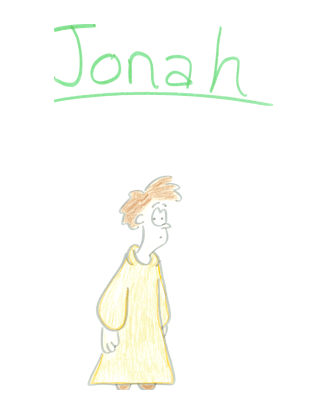 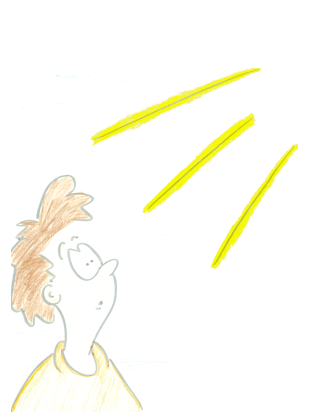 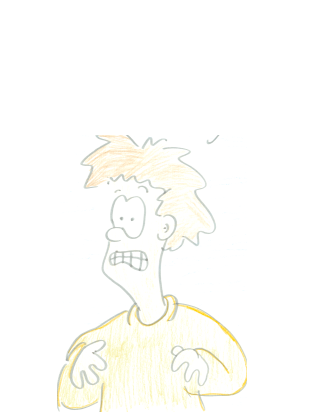 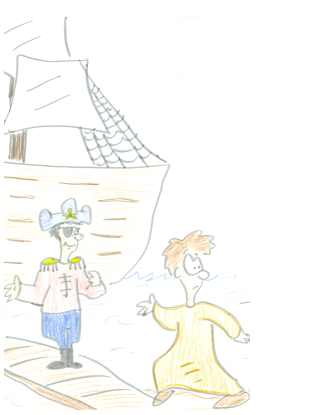 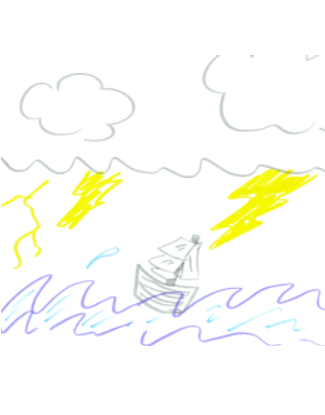 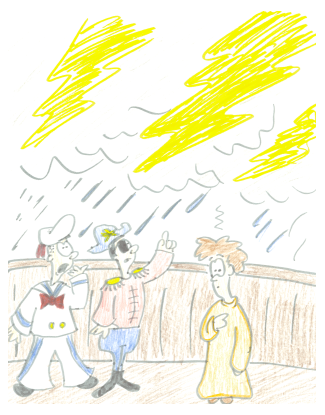 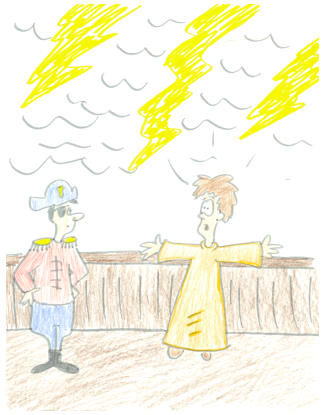 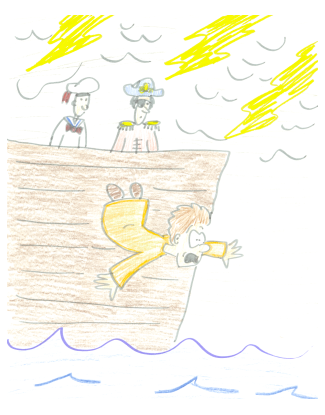 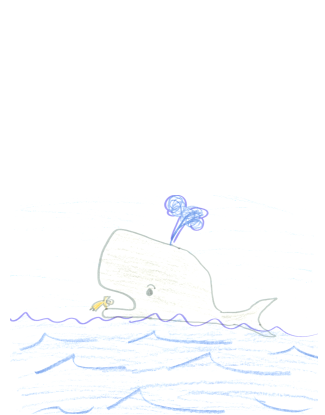 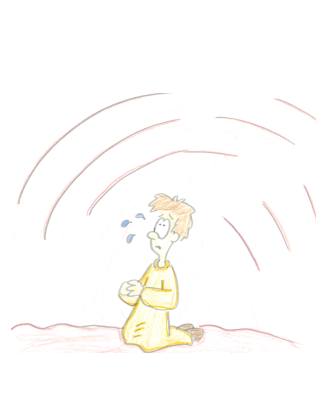 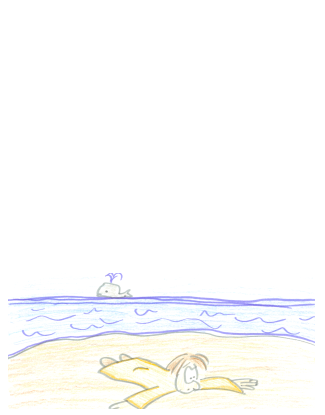 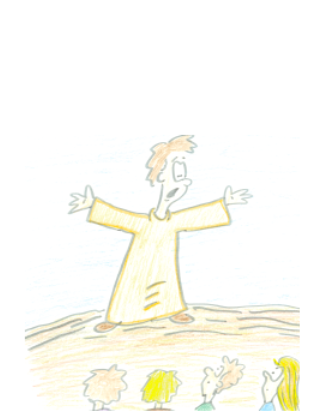 